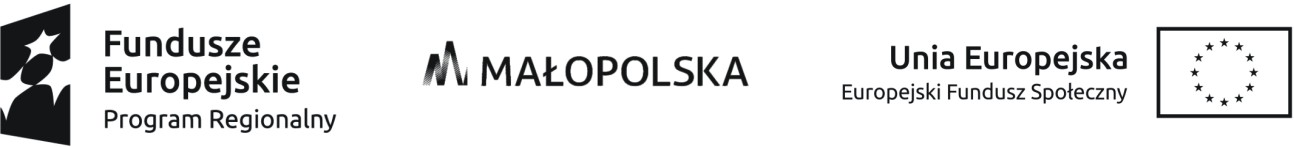 Lista rankingowa wniosków, które otrzymały pozytywną ocenę formalną Biznes Planu do projektu "Nowy Start III "złożonego w V naborze w Centrum Biznesu Małopolski Zachodniej Sp. z o.o.										03.09.2021 r.Lp.Numer EwidencyjnyPoprawny / niepoprawny formalnie11/BP/28/NSIII/V/CBMZPOPRAWNY22/BP/22/NSIII/V/CBMZPOPRAWNY33/BP/21/NSIII/V/CBMZPOPRAWNY44/BP/30/NSIII/V/CBMZPOPRAWNY